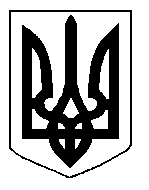 БІЛОЦЕРКІВСЬКА МІСЬКА РАДА	КИЇВСЬКОЇ ОБЛАСТІ	Р І Ш Е Н Н Я
від  27 лютого 2020 року                                                                        № 5082-91-VIIПро поновлення договору оренди землі ПРИВАТНОМУ АКЦІОНЕРНОМУ ТОВАРИСТВУ«БІЛОЦЕРКІВСЬКА ПЕРЕСУВНА МЕХАНІЗОВАНА КОЛОНА №17»Розглянувши звернення постійної комісії з питань земельних відносин та земельного кадастру, планування території, будівництва, архітектури, охорони пам’яток, історичного середовища та благоустрою до міського голови від 20.02.2020 року №56/02-17, протокол постійної комісії з питань  земельних відносин та земельного кадастру, планування території, будівництва, архітектури, охорони пам’яток, історичного середовища та благоустрою від 14 січня 2020 року №202, заяву ПРИВАТНОГО АКЦІОНЕРНОГО ТОВАРИСТВА «БІЛОЦЕРКІВСЬКА ПЕРЕСУВНА МЕХАНІЗОВАНА  КОЛОНА №17» від 18 жовтня 2019 року №18 (вх. 6179/01-10 від 23.10.2019 року), відповідно до ст.ст. 12, 93, 122, 124, 125, 126, ч.2 ст. 134  Земельного кодексу України, ст. 33 Закону України «Про оренду землі», ч. 5 ст. 16 Закону України «Про Державний земельний кадастр», ст. 24 Закону України «Про регулювання містобудівної діяльності», п. 34 ч. 1 ст. 26 Закону України «Про місцеве самоврядування в Україні», міська рада вирішила:1.Поновити договір оренди землі від 15 липня 2014 року №120, який зареєстрований в Державному реєстрі речових прав на нерухоме майно, як інше речове право від 12.09.2014 року №7011637 ПРИВАТНОМУ АКЦІОНЕРНОМУ ТОВАРИСТВУ «БІЛОЦЕРКІВСЬКА ПЕРЕСУВНА МЕХАНІЗОВАНА КОЛОНА №17» з цільовим призначенням 11.03 Для розміщення та експлуатації основних, підсобних і допоміжних будівель та споруд будівельних організацій та підприємств  (вид використання – для експлуатації та обслуговування виробничої бази з адміністративними будівлями – нежитлові будівлі літери «А-3», «В», «Г», «Д» та споруди)  за адресою:  вулиця Павліченко, 27, площею 0,3848 га, строком на 5 (п’ять) років, за рахунок земель населеного пункту м. Біла Церква. Кадастровий номер: 3210300000:04:042:0006.2.Особі, зазначеній в цьому рішенні звернутися до управління регулювання земельних відносин Білоцерківської міської ради для укладення додаткової угоди про поновлення договору оренди землі від 15 липня 2014 року №120 (шляхом викладення договору у новій редакції відповідно до внесених змін в чинне законодавство та Типовий договір оренди землі) та зареєструвати дану угоду в порядку визначеному чинним законодавством України.3.Контроль за виконанням цього рішення покласти на постійну комісію з питань  земельних відносин та земельного кадастру, планування території, будівництва, архітектури, охорони пам’яток, історичного середовища та благоустрою.Міський голова             	                                                                     Геннадій ДИКИЙ